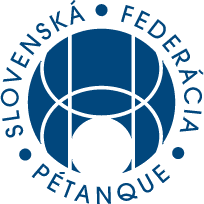 CENTRUM TALENTOVANEJ MLÁDEŽEpozýva všetkýchlicencovaných aj nelicencovaných,naturnaj dvojíc mixov U18 + DOSPELÝ/ESPOIR15. 8. 2020registrácia: 8:00 – 8:30začiatok hrania: 9:00Národný guľodrom, Tyršovo nábrežie, BratislavaSystém hrania: švajčiar na časový limit, K.O.Koordinátorka: Margaréta MelušováHlavný rozhodca: Marek ŠtrbaJury: Štrba, Lazarová, MelušováŠtartovné: všetci bez poplatku